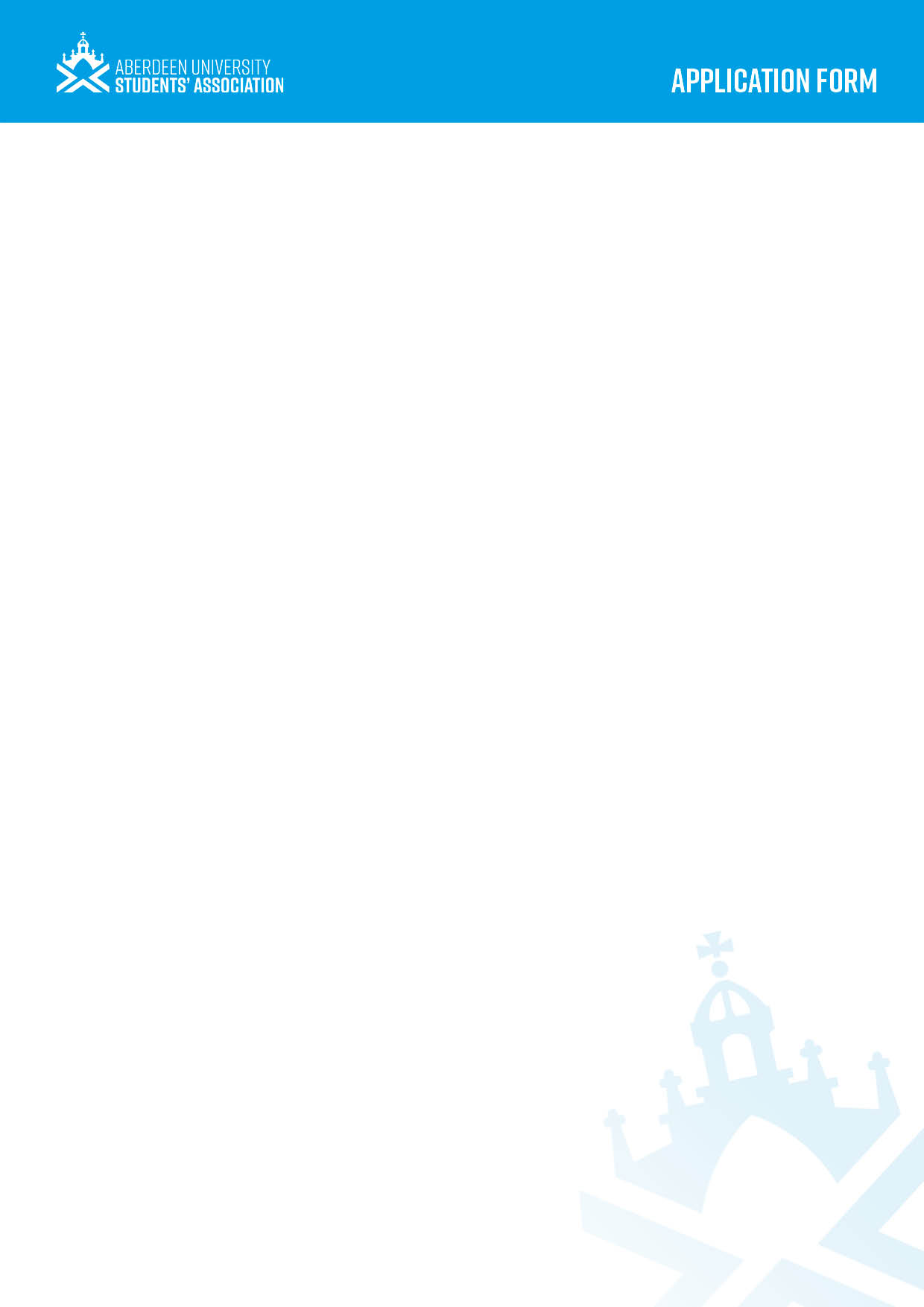 Personal DetailsPrior to application assessment, candidate name and address will be removed and replaced with the Candidate Ref noted above.  Education HistoryPlease list any secondary, further, or higher education.Additional Qualifications/Personal or Professional DevelopmentPlease list any relevant additional qualifications, training course development undertaken.Professional MembershipsPlease detail any professional memberships held.Most Recent EmploymentPlease give details of your most recent role and duties. Employment HistoryPlease provide details of any previous work experience starting with the most recent.Voluntary ExperiencePlease describe any relevant voluntary experience that may support this role.Other EmploymentPlease give details of other employment that would continue if successful in this application.Personal StatementPlease provide information on your suitability for the role and how you meet the selection criteria described in the person specification.ReferencesPlease give details below of two relevant referees, one of whom must be your current or most recent employer. 						Interview ArrangementsPlease advise if there are any reasonable adjustments that can be made to help you in your application or with our recruitment process. We will ask again at interview stage.DeclarationThe information on this form will be used in accordance with the Data Protection Act 2018 and UK General Data Protection Regulations (UK GDPR) to consider your application for employment with AUSA and, if appointed, may be processed electronically or form the basis of manual records. If used for the production of summary statistics, it will not be possible to identify individuals.I confirm that to the best of my knowledge the information I have provided on this form is correct and I accept that providing deliberately false information could result in my dismissal.Completed forms should be emailed to ausa-hr@abdn.ac.ukPost applied forCandidate Ref (added by AUSA)SurnameFirst NamesAddressEmailContact Number Preferred Method of Communication Email        Phone                      Do you have the right to work and live in the UK without restriction? Yes          NoDates (from – to)Institution/ProviderQualificationLevel/GradeDates (from – to)Institution/ProviderDetails of Course/QualificationLevel/GradeMembershipDetailsDate JoinedDates of Employment Name and Address of Employer Job Title and Main DutiesReason for Leaving Notice PeriodDates of Employment Name and Address of Employer Job Title and Main DutiesReason for Leaving Dates Organisation RoleBrief Description of Duties and Responsibilities Name PositionOrganisationWorking Relationship Contact NumberEmailWould you be happy for us to contact this referee prior to interview? Yes      No                                            NamePositionOrganisationWorking Relationship Contact NumberEmailWould you be happy for us to contact this referee prior to interview? Yes      No                                           Where did you find out about this role?NameSignatureDate